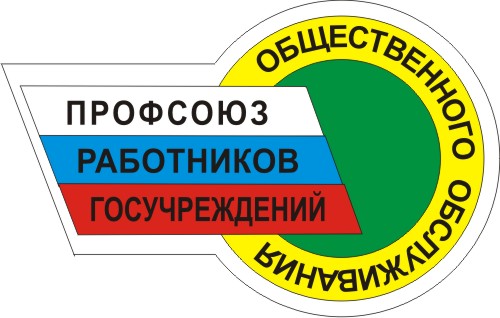 Кемеровская  областная  организацияОбщероссийского  профессионального  союзаработников  государственных  учрежденийи  общественного  обслуживания  Российской  Федерации Приложение №1                                             к  постановлению  Президиума                                                                Кемеровской областной  организации                                                            профсоюза РГУ и ОО  РФ                                                                                    №  6  от 23 марта  2021г. ПОЛОЖЕНИЕОБЛАСТНОГО КОНКУРСА ПРОФСОЮЗНЫХ АГИТБРИГАД«Это нашей истории строки»г. Кемерово2021г.1. Общие положение1.1. Областной конкурс профсоюзных агитбригад «Это нашей истории строки» (далее – Конкурс) проводится президиумом  Кемеровской  областной  организации  профсоюза  работников  государственных  учреждений  и  общественного  обслуживания  Российской  Федерации (далее – Организатор).1.2. Настоящее Положение определяет цели и задачи Областного конкурса профсоюзных агитбригад, направленных  на повышение патриотического воспитания молодого поколения, знания истории родного края, России, профсоюзного движения  а так же в связи с празднованием 300-летия Кузбасса.1.3. Предметом Конкурса являются агитационные выступления профсоюзных команд. 2. Цели  Конкурса   Активное привлечение членов профсоюза к участию в мероприятиях, посвященных празднованию 300-летию Кузбасса.3. Задачи  конкурса3.1. Создание благоприятных возможностей для популяризации песен и событий, связанных с развитием Кузбасса;3.2. Приобщение молодого поколения к героической истории Российского государства и роли Кузбасса в нем;3.3.  Формирование у членов профсоюза истинных нравственных ценностей, чувства патриотизма и уважительного отношения к истории своей страны и малой родины.4. Условия Конкурса и порядок предоставления работ4.1. Выступление профсоюзных агитбригад должно соответствовать целям  Конкурса. При подготовке выступления агитбригады необходимо учитывать заданную тематику, а  именно   этапы становления Кузбасса и роль  Профсоюза в его развитие. Выступление  должно  быть  интересным,  живым,  музыкальным.4.2. Длительность выступления – не более 10 минут. 4.3. Количество участников в агитбригаде – не более 10 человек.4.4. На Конкурс принимается только одна  заявка от членской  организации, пожелавшей принять  участие в Конкурсе.4.5. Заявки высылаются по электронной почте на адрес:  gosprof@mail.ru;     SALgosprof@yandex.ru.4.6.  Заявка должна быть оформлена по установленной форме (см. Приложение 1).4.7.    Приём заявок на участие в Конкурсе проходит до 15.04. 2021 года.5. Оргкомитет и жюри КонкурсаОбщее  руководство  по  подготовке  и  проведению Конкурса  возложить  на председателя   областной  организации   профсоюза  Л. И. Суркову,  подготовку  и  непосредственное проведение Конкурса на членов  оргкомитета.Для  организации и проведения Конкурса и работы жюри создается организационный комитет  Конкурса  в  составе:-  Председатель организационного комитета:Суркова Людмила Ивановна – председатель областной организации   профсоюза работников государственных учреждений и общественного обслуживания РФЧлены  организационного комитета:Литвиненко Светлана Александровна – главный специалист областной  организации профсоюза РГУ и ОО РФ; Гладышева Людмила Викторовна – главный бухгалтер областной организации профсоюза РГУ и ОО РФ;5.3. Организационный комитет Конкурса осуществляет:        -  согласование критериев оценки конкурсных работ;         - организационно-методическое сопровождение Конкурса;5.4    Жюри Конкурса заслушивает  и  осуществляет оценку конкурсных материалов, определяет победителя и призёров Конкурса. Состав жюри на усмотрение президиума областной организации ПРГУ и ОО РФ        (доводится дополнительно).6. Критерии оценки  (от 1 – 10 баллов по  каждому показателю)содержание программы, соответствующая тематике;оригинальность идеи;исполнительский уровень;эстетическое (форма одежды, наличие единого атрибута во внешнем виде    участников) и музыкальное оформление программы.7.      Сроки и порядок проведения Конкурса7.1. Конкурс  будет  проходить в один   этап в конце мая 2021года (по дате уточнение)  (выступление  коллективов,  подведение итогов Конкурса, и церемония награждения).Подведение  итогов  и  награждениеКоллектив - победитель    набравший   максимальное  количество  баллов,  награждается  кубком I степени  и  денежной  премией 10  тысячи  рублей.Коллектив занявший  2  место,  награждается кубком II степени  и  денежной  премией    7   тысячи рублей.Коллектив занявший    3    место,  награждается  кубком III степени    и  денежной  премией  5  тысяча  рублей.В  случае,  если  при  подведении  итогов  Конкурса,   2  коллектива  имеют  равное  количество  баллов  приоритеты  отдаются  коллективу  имеющему  лучшие  результаты  по  итогам  состязаний  по  оригинальности  идеи.Финансирование Расходы,  связанные  с  подготовкой коллектива, их доставкой к месту проведения  мероприятия,  несет    командирующая сторона.  Расходы,  связанные с питанием участников,  награждением команд, несет  Организатор.Приложение  № 1Дата и подпись Название ППО организации Название номераНазвание командыТехническая поддержка выступления, что требуется для выступленияКонтактный телефон